Конференция памяти Н.О. Миланова «Пластическая хирургия в России.Актуальные вопросы микрохирургии»16-17 февраля 2017 годаРоссия, 119991, Москва, ул. Большая Пироговская д.6.с.1, здание УКБ №1, 2 этаж ГБОУ ВПО Первого МГМУ им. И.М.Сеченова Минздрава России.16 февраляЗал №19.00 – 9.50 - Пленарная сессия. Открытие конференции.Президиум: академик РАН П.В. Глыбочко, академик РАН И.В. Решетов, проф. В.С. Крылов, проф. Н.Е. Мантурова, проф. Р.Т. Адамян, проф. А.И. Неробеев.9.00 – 9.10 – Приветственное слово ректора Первого МГМУ им. И.М. Сеченова акад. РАН, профессора, д.м.н. П.В. Глыбочко.9.10 – 9.20 – Приветственное слово Главного внештатного специалиста пластического хирурга Министерства здравоохранения Российской Федерации и Департамента здравоохранения города Москвы, профессора, д.м.н. Н.Е. Мантуровой.9.20 – 9.30 – «Памяти Н.О. Миланова». Профессор, д.м.н. А.И. Неробеев9.30 – 9.50 – «Роботическая микрохирургия. Впервые в России». Академик. РАН, профессор, д.м.н. И.В. Решетов.9.50 – 10.00 – Кофе-брэйк.10.00 – 11.25 – Секция 1. «Микрохирургия – основа современной реконструкции. Общие вопросы микрохирургии».Председатели: акад. И.В. Решетов, акад. Ю.В. Новиков, проф. В.Н. Вавилов.10.00 – 10.15«История микрососудистой восстановительной и реконструктивной хирургии в  Ярославле и медицинском регионе». Акад. Ю.В. Новиков, проф. К.П. Пшениснов, И.О. Голубев, г. Ярославль, г. Москва. 10.15 – 10.25«Объем оказания высокотехнологичной медицинской помощи в работе отделения реконструктивной хирургии». А.И. Цуканов, И.Б. Казанцев, В.И. Серяков, К.Э. Чикинев. ОГАУЗ Томская областная клиническая больница, отделение реконструктивной и пластической хирургии, Томск.10.25 – 10.35"Экстренная ангиомикрохирургия в Санк-Петербурге". Д.Д. Купатадзе; В.В. Набоков, А.П. Иванов, Б.Л. Севрюгов, Р.Н. Полозов, Ю.Ю. Махин, И.В. Дюг. Клиника ФГБОУ ВО СПбГПМУ10.35 – 10.45“О возможностях микрохирургических технологий в трахеальной хирургии”. В.Д. Паршин А.С. Зелянин, М.А. Русаков, В.В. Паршин, Н.О. Миланов,, г. Москва. . г. Москва, ГБОУ ВПО Первый МГМУ им. И.М. Сеченова Минздрава России.10.45 – 10.55«Тканеинженерный сосудистый имплантат для микрохирургических реконструкций испытанный в длительном хроническом эксперименте». Г.И. Попов , В.Н. Вавилов, П.В. Попрядухин  и др. Первый Санкт-Петербургский медицинский университет им. И.П. Павлова, Институт высокомолекулярных соединений РАН г. Санкт-Петербург, Россия10.55 – 11.05«Современный взгляд на микрохирургическую реконструкцию нижней конечности у пациентов травматолого-ортопедического профиля». А.Ю. Кочиш, Л.А. Родоманова. ФГБУ «РНИИТО им. Р.Р. Вредена» Минздрава России, Санкт-Петербург.11.05 – 11.15«Осложнения после пересадки свободных лоскутов: причины, профилактика» В.Ф. Байтингер, К.В. Селянинов, О.С. Курочкина, А.В. Байтингер. Институт микрохирургии, г. Томск, АНО «НИИ Микрохирургии».11.15 - 11.25 «Причины поздних потерь трансплантатов после микрохирургических пересадок у больных челюстно-лицевого профиля». В.Н. Вавилов, Н.В. Калакуцкий, С.Я. Чеботарев, С.Ю Петропавловская, И.Н. Калакуцкий и др. ПСПГМУ им. И.П. Павлова, ВМА им. С.М. Кирова. С- Петербург.11.25 – 11.35 – Кофе-брэйк11.35 – 13.00 – Секция 2. “Микрохирургия пациентов детского возраста. Микрохирургия нервов”.Председатели: И.О. Голубев, И.В. Шведовченко, В.В. Рыбченок, Н.В. Калакуцкий. 11.35 – 11.50"Опыт пересадки и перемещения комплексов тканей в детской пластической и реконструктивной хирургии" В. В. Рыбченок, А. В. Александров, Н. Е. Александрова, А. А. Смолянкин. НИИ Хирургии Детского Возраста РНИМУ им. Н. И. Пирогова, Детская городская клиническая больница N 13 им. Н. Ф. Филатова, Москва. 11.50 – 12.00«Опыт замещения протяженных дефектов нижней челюсти васкуляризированной малоберцовой костью у детей». С.И. Якунин, Н.В. Калакуцкий, И.Н. Дьячкова, Р.Н. Полозов, А.П. Иванов. С-Петербург. Клиника ФГБУ ВО СПб ПМУ, ПСПГМУ им. И.П. Павлова.12.00 – 12.10«Пересадка пальцев стопы на кисть  у детей с врожденной и приобретенной патологией  - основные проблемы и пути их решения». И.В Шведовченко, А.А. Кольцов. Россия, Санкт-Петербург, ФГБУ Санкт-Петербургский научно-практический центр медико-социальной экспертизы, протезирования и реабилитации инвалидов им. Г.А. Альбрехта Минтруда России.12.10 – 12.20“Реконструкция кисти младенцев после их разрушения мясорубкой. Анализ двух случаев”. И.О. Голубев, А.А. Максимов, М.В. Меркулов, И.А. Кутепов, О.М. Бушуев, Г.Н. Шипяева. Москва, ЦИТО им. Н.Н. Приорова12.20 – 12.30«Опыт применения свободных лоскутов с использованием микрохирургической техники у детей (11 клинических случаев). Н.С. Грачев, С.В. Терещук, Н.В. Бабаскина, И.Н. Ворожцов, П.Д. Пряников, М.П. Калинина. Москва, ННПЦ ДГОИ им. Дмитрия Рогачева. 12.30 – 12.40«Хирургическое лечение нервов и их последствий. Опыт одного коллектива за 10 лет». А.В. Федоров, А.С. Карапетян, Т.Э. Торно, М.Л. Новиков. ОКБ им. Н.В. Соловьева г. Ярославль. 12.40 – 12.50«Отдаленные результаты пластики лицевого нерва жевательным». Н.В. Калакуцкий, Б В.И. Якунин, О.Ю. Петропавловская, Н.В. Пахомова. С- Петербург. ПСПГПМУ им. И.П. Павлова. ФГБУ ВО СПб ГМУС-Петербург».12.50 – 13.00«Способы хирургической реабилитации пациентов с лицевым параличом». Х.М Рустамов, Республиканский центр пластической хирургии и микрохирургии. г. Минск. 13.00 – 14.00 – Обед.14.00 – 15.35 – Секция 3. «Микрохирургия области головы и шеи. Микрохирургия в онкологии».Председатели: акад. И.В. Решетов, Н.В. Калакуцкий, А.П. Поляков, В.Н. Вавилов.14.00 – 14.10 «Микрохирургия щитовидной железы». И.В. Решетов. г. Москва, ГБОУ ВПО Первый МГМУ им. И.М. Сеченова Минздрава России.14.10 – 14.20«Результат устранения обширного дефекта тканей головы торадорсальным лоскутом после удаления гигантской гемангиомы». В.Н. Вавилов, Н.В. Калакуцкий, Д.В. Овчаренко, А.Я. Бедров и др. ПСПГМУ им. И.П. Павлова. С- Петербург.14.20 - 14.30 «Микрохирургическая реконструкция мягкотканных дефектов головы». А.Р. Оганесян. А.Р. Оганесян. ГКБ «Эребуни», г. Ереван.14.30 – 14.40«Комплексная реабилитация онкологических больных после хирургического лечения местно-распространенных опухолей челюстно-лицевой области», А.П. Поляков,  И.В. Решетов, А.Э. Харазян, С.А. Епифанова и др., г. Москва МНИОИ им. П.А. Герцена. 14.40 – 14.50«Эволюция методов вторичных реконструкций при фарингоэзофагостомах». М.М. Ходорковский, Б.В. Петров, О.С. Скорынин, С.И. Ходыкин и др. ФГБОУ ВО «Воронежский Гос. Мед. Универ.», БУЗ ВО «Воронежская ОКБ№1» г. Воронеж.14.50 – 15.00 «Промежуточные итоги 20-летнего личного опыт реконструкции ушной раковины» К.П. Пшениснов. Ярославский ГМУ и ОКБ им. Н.В.Соловьева г. Ярославль, ЕМСИ г. Москва.15.00 – 15.10«Возможности использования перфорантных лоскутов в реконструкции ушной раковины». И.Б. Казанцев, А.И. Цуканов, М.А. Афанасьев, T.J. Kim. ОГАУЗ Томская ОКБ, ФГБОУ ВО Сибирский Гос. Мед. Университет. г.15.10 – 15.20 “Симультантные оперативные вмешательства для коррекции скелетных деформаций лица и прикуса”. И.Н. Ляшев, Е.С. Ховрина, С.Э. Алиев г. Москва, ОНЦ ФМБА России.15.20 – 15.35 «Микрососудистая реконструкция пострезекционных и других дефектов верхней челюсти и мягких тканей щеки кожно-мышечно-костным аутотрансплантатом, сформированным на торакодорсальной артерии». Т.В. Остринская, А.М. Жуманкулов. С-П ГБУЗ «Городской онкологический диспансер».15.35 – 15.50  - Кофе-брэйк15.50 – 17.15 – Секция 4. «Микрохирургия кисти. Реплантация конечностей».Председатели: К.Г Абалмасов, К.П. Пшениснов, И.О. Голубев, В.Ф. Байтингер.15.50 – 16.00 	«Смена парадигмы в хирургии в хирургии травм сухожилий разгибателей пальцев кисти». В.Ф. Байтингер, Ф.Ф. Камолов, А.В. Рудченко. г. Томск, АНО «НИИ Микрохирургии».16.00 – 16.10«Реплантация конечностей и их сегментов». К.Г Абалмасов. ФМБА, г. Москва.16.10 – 16.20«Сравнительная оценка отдаленных исходов лечения травм дистальных фаланг пальцев кисти при применении островковых на ретроградном питании и перекрестных лоскутов». З.С. Ходжабагян., К.П. Пшениснов, С.В. Винник, Е.А. Афонина, А.В. Шелег., И.Л. Макин. Ярославский ГМУ и ОКБ им. Н.В.Соловьева г. Ярославль. 16.20 – 16.30«Комплексная реконструкция дистальных фаланг пальцев». Т.Ю. Сухинин, Г.А. Назарян. ГКБ №71, г. Москва.16.30 -16.40«Холодовая непереносимость – отдельный фактор качества жизни пациентов с травмами кончиков пальцев». З.С. Ходжабагян, Д.О. Абрамян, Е.А. Афонина, С.В. Винник,. К.П. Пшениснов. Ярославский ГМУ и ОКБ им. Н.В. Соловьева г. Ярославль.16.40 – 16.50«Комплексный метод восстановления застарелых повреждений сухожилий сгибателей пальцев». Х.М Рустамов. Республиканский центр пластической хирургии и микрохирургии. г. Минск. 16.50 – 17.00«УЗИ-мониториг срединного нерва при синдроме карпального канала». В.Ф. Байтингер, В.Е. Рыбаков. г. Томск, АНО «НИИ Микрохирургии».Зал №213:00 – 17.00 «Междисциплинарные фундаментальные проблемы в реконструкции органов и тканей». Отчетная сессия РФФИ. Часть I.Председатели: В.Я. Панченко, И.В. Решетов, А.Ф. Романчишин13:00 – 13:10 «Математическое моделирование регенерации костной ткани при реконструкции пористыми имплантатами». Л.Б. Маслов ИГЭУ10:10 – 10:20 «Разработка принципов и методов моделирования искусственной поджелудочной железы». В.З. Рахманкулов ИСА РАН13:20 – 13:30«Математическое и экспериментальное моделирование процессов роста и восстановления структурно-функциональной организации нервной ткани с применением биоактивных полимерных матриксов при повреждении ЦНС». А. Ю. Симонов ННГУ им. Н.И. Лобачевского ННГУ.13:30 – 13:40«Новые подходы к лазероиндуцированному восстановлению биологических тканей». В.А. Ульянов ИПЛИТ РАН13:40 – 13:50«Новые лазерные технологии реконструкции хрящей в ортопедии и отоларингологии». Э.Н. Соболь ИПЛИТ РАН13:50 – 14:00«Исследование режимов автоматизированного лазерного воздействия на биологические ткани для реализации в роботизированной реконструктивной пластической хирургии». Д.В. Давыдов ФГБОУ ДПО ИПК ФМБА России.14:00 – 14:10«Разработка новых аддитивных технологий формирования сложных костных структур и изготовление пористых биоматериалов для медико-биологических применений». В.Н. Горшенев ИБХФ РАН.14:10 – 14:20«Аддитивные технологии в создании индивидуальных костных структур на основе пористых и сетчатых композитов титана для протезирования дефектов черепа в реконструктивной нейрохирургии». А.Д. Кравчук ФГБНУ "НИИ НХ"14:20 – 14:30«Новый комплексный подход к синтезу модифицированных биоактивных материалов нового поколения на основе фосфатов кальция, полученных из прототипов пересыщенных биологических жидкостей для использования в ортопедии, стоматологии, челюстно-лицевой хирургии.» Голованова О.А. ФГБОУ ВПО "ОмГУ им. Ф.М. Достоевского"14:30 – 14:40«Искусственный межклеточный матрикс для реконструкции кожи». М.М. Мойсенович, МГУ имени М.В. Ломоносова.14:40 – 14:50«Гибридные конструкции из искусственных материалов созданные при помощи 3Dпринтинга с включением мезенхимальных стволовых клеток для реконструкции хрящевой ткани.» Н.С. Сукорцева ГБОУ ВПО Первый МГМУ им. И.М. Сеченова Минздрава России.14:50 – 15:00«Создание экспериментальной модели 3D-роста мезенхимальных стволовых клеток на основе гибридной конструкции из биополимерных микросфер и стволовых клеток». К.В. Шайтан МГУ имени М.В. Ломоносова.15:00 – 17:00 - Дискуссия.17 февраляЗал №19.30 – 11.00 – Секция 6. «Микрохирургия передней грудной стенки. Реконструкция молочной железы».Председатели: А.М. Боровиков, В.А. Соболевский, А.Д. Зикиряходжаев О.И. Старцева,.9.30 – 9.40«Микрохирургические лоскуты передней брюшной стенки для пластики молочной железы после мастэктомии по поводу рака молочной железы. Различные подходы». О.И. Старцева, И.В. Решетов, , Д.В. Мельников. г. Москва, ГБОУ ВПО Первый МГМУ им. И.М. Сеченова Минздрава России.9.40– 9.50«DIEAP-лоскут в реконструкции молочной железы после мастэктомии». В.А. Соболевский. г. Москва РОНЦ им. Н.Н. Блохина.9.50 – 10.00«Знание анатомии – ключ к успеху реконструктивной хирургии молочной железы». Н.В. Аблицову, А.Д. Зикиряходжаев. Москва, МНИОИ им. П.А. Герцена.10.00 – 10.10«Липопластика в реконструкции молочных желез». К.П. Пшениснов, В.В. Сажиенко, Ярославский ГМУ и ОКБ им. Н.В. Соловьева г. Ярославль.10.10 – 10.20«Роль и место липофилинга в реконструктивной хирургии молочной железы» М.В. Ермощенкову, А.Д. Зикиряходжаев, МНИОИ им. П.А. Герцена. г. Москва.10.20 – 10.30«Комплексный подход к хирургическому лечению лимфатических отеков верхней конечности при постмастэктомическом синдроме». В.А. Соболевский, В.Ю. Ивашков, г. Москва РОНЦ им. Н.Н. Блохина10.30 – 10.40«Значение инфрамаммарной складки для эстетического восприятия молочной железы . Оригинальный способ ее восстановления». И.Ф. Камалетдинов, А.Х. Исмагилов. ГАУЗ Республиканский Клинич. Онкодиспансер. МЗ РТ, г. Казань ГБОУ ДПО Казанская Гос. Мед. Академия Минздрава РФ.10.40 – 10.50«Воронкообразная деформация грудной клетки. Совместный взгляд пластического и торакального хирургов». Р.Т. Адамян, В.А. Кузьмичев, И.В. Гуляев, Р.И Митоян. г. Москва, ГБОУ ВПО Первый МГМУ им. И.М. Сеченова Минздрава России.10.50 – 11.00«Эволюция хирургического лечения рака молочной железы: от радикальной классической до подкожной мастэктомии». А.Х. Исмагилов, А.Р. Хамитов. КГМА - филиал ФГБОУ ДПО РМАНПО Минздрава России. г. Казань, РФ.11.00– 11.10 – Кофе-брэйк11.10 – 12.30 – Секция 7. «Челюстно-лицевая хирургия. Микрохирургия в челюстно-лицевой области».Председатели: А.И. Неробеев, А.С. Караян, В.А. Путь, Е.В. Вербо.11.10 – 11.20“Хирургическое лечение назоэтмоидальных переломов”. А.Р. Жуманов, А.С. Караян, Е.С. Ховрина, К.М. Шумов, Н.А. Крупенина. г. Москва, ОНЦ ФМБА России.11.20 – 11.30«Патогенетическое лечение пациентов с остеорадионекрозом челюстей».Е.В. Вербо, А.С. Крайтор, С.Б. Буцан, С.Б. Хохлачев, С.А. Перфильев, М.М. Черненький. ЦННИС, г. Москва.11.30 – 11.40“Особенности протезирования зубов после реконструкции нижней челюсти”. Г.Г. Кялов, Д.Н. Назарян, А.С. Караян, М.Б. Потапов г. Москва, ОНЦ ФМБА России. 11.40 – 11.50«Имплант протезная реабилитация при атрофии, травме и онкологических заболеваний челюстно-лицевой области». В.А. Путь, И.В. Решетов, Е.А. Ильичев, О.Ю. Калашникова. ПМГМУ им. И.М. Сеченова. 11.50 – 12.00“Планирование в ортогнатической хирургии”. А.Н. Сенюк, М.А. Мохирев, Р.Н. Аскеров. г. Москва, ОНЦ ФМБА России. 12.00 – 12.10“Морфологические и гистологические изменения мышечной и костной тканей после реконструкции челюстей свободными реваскуляризированными трансплантатами”. Д.Н. Назарян, А.С. Караян, М.Б. Потапов М.А. Мохирев и др. г. Москва, ОНЦ ФМБА России.12.10 – 12.20«Опыт применения малоберцового аутотрансплантата в реконструкции средней зоны лица в зависимости от локализации дефекта». Е.В. Вербо, С.Б. Буцан, О.С. Москалёва, и др. ФГБУ «ЦНИИС и ЧЛХ» Минздрава РФ, Москва12.20 – 12.30“Особенности устранения дефектов верхней челюсти с применением височного трансплантата”. А.В. Федосов, Д.Н. Назарян, А.С. Караян, Г.К. Захаров. г. Москва, ОНЦ ФМБА России.12.30 – 13.30 – Обед.13.30 – 15.00 – Секция 8. «Микрохирургия конечностей».Председатели: А.Р. Оганесян, В.В. Рыбчонок, А.Ю. Кочиш, А.С. Зелянин.13.30 – 13.40«Возможности сурального лоскута в реконструктивной хирургии нижних конечностей». А.Р. Оганесян. ГКБ «Эребуни», г. Ереван.13.40 – 13.50“Современные тенденции в реконструктивной лимфологии нижних конечностей». В.Ф. Байтингер, К.В. Селянинов, О.С. Курочкина, А.В. Байтингер, А.А. Никулин. г. Томск, АНО «НИИ Микрохирургии».13.50 – 14.00«Васкуляризированные ротированные аутотрансплантаты в реконструктивной хирургии костей конечностей». А.С. Зелянин, В.В. Филиппов, В.Э. Дубров, П.Е. Елдзаров, Ю.Д. Заволович, Д.А. Зелянин, Д.И. Келбан. г. Москва, ГБОУ ВПО Первый МГМУ им. И.М. Сеченова Минздрава России.14.00 – 14.10 «Результаты микрохирургической аутотрансплантации большого сальника при хронической ишемии нижних конечностей». М.А. Щедрина, Е.Б. Свирщевский, Н.О. Миланов. г. Москва, ГБОУ ВПО Первый МГМУ им. И.М. Сеченова Минздрава России14.10 – 14.20 «Комплексный метод восстановления застарелых повреждений сухожилий сгибателей пальцев». А.В. Пекарь, Д.Ю. Ладутько, В.Н. Подгайский, А.Ф. Чичва. Республиканский центр пластической и реконструктивной хирургии, г. Минск.14.20 – 14.30 «Возможности использования преламинированых комплексов тканей в клинической практике при лечении пациентов с последствиями термических поражений верхних конечностей». Л.А. Родоманова, Г.В. Медведев, Е.С. Цыбуль, А.О. Афанасьев, И.Ю. Золотухина. ФГБУ “РНИИТО им. Р.Р. Вредена” Минздрава России, г. Санкт-Петербург.14.30 – 14.40 «Сравнительная оценка функции нижних конечностей в отдаленном периоде после использования малоберцового лоскута и лоскута медиального мыщелка бедра». И.О. Голубев, М.Е. Саутин, Б.М. Газимиева. Москва, ЦИТО им. Н.Н. Приорова.14.40 – 14.50«Возможности транспозиции дистальной части большой грудной мышцы для восстановления активного сгибания в локтевом суставе у больных с артрогрипозом». О.Е. Агранович. ФГБУ “НИДОИ им. Г.И. Турнера ” Росздрава. Санкт-Петербург, Россия.14.50 – 15.00 – Кофе-брэйк15.10 – 17.15 - Секция 9. «Микрохирургия на стыке специальностей».Председатели: проф. Р.Т. Адамян, В.Ф. Байтингер, А.Л. Истранов, Д.А. Сидоренков.15.00 – 15.15«26-и летний опыт фаллопластики» Р.Т. Адамян, О.И. Старцева, А.Л Истранов, И.В. Гуляев. ГБОУ ВПО Первый МГМУ им. И.М. Сеченова Минздрава России. г. Москва15.15 – 15.25“Уникальный случай реконструкции нижней зоны лица”. А.С. Харазян, Д.Н. Назарян, З.О. Лебедь . г. Москва, ОНЦ ФМБА России.15.25 – 15.35«Лечение повреждений плечевой артерии и их последствия». Т.Ю. Сухинин, Г.А. Назарян. ГКБ №71, г. Москва.15.35– 15.45«Пластическая и реконструктивная хирургия в ожоговом центре им. Н.В. Склифософского». А.В. Сачков. НИИ СП им. Н.В. Склифософского. Г. Москва.15.45 – 15.55«Роль пластической хирургии при лечении артериовенозных ангиодисплазий головы и шеи». С.В. Сапелкин, В.Н. Дан, А.Б. Варава. ФГБУ Институт им. А.В. Вишневского МЗРФ, г. Москва.15.55 – 16.05«Возможность противоотечной терапии в реконструктивной хирургии». М.Р. Кузнецов. ГБОУ ВПО Первый МГМУ им. И.М. Сеченова Минздрава России. г. Москва.16.05 – 16.15«Регенерация печени индуцированным аллогенным биоматериалом». Х.З Омарова, З.В Курбанова, Н.Д. Исаева. г. Махачкала.16.15 – 16.25«Основные направления хирургической тактики и принципы лечения при нестандартных клинических ситуациях”. И.В. Решетов, К.А. Петросян. Кафедра пластической реконструктивной хирургии ГБОУ ВПО Первого МГМУ. им. И.М. Сеченова. Кафедра пластической хирургии ЕрГМУ им. М.Гераци16.25 – 16.45 – Кофе-брэйк16.45 – 17.30Константин СтанЛекция: «Аугментация груди. Мой путь».17.30 – 18.30 Константин СтанМастер класс по подбору и установке имплантов с полиуретановым покрытием.Зал №210:00 – 16:00 «Междисциплинарные фундаментальные проблемы в реконструкции органов и тканей». Отчетная сессия РФФИ. Часть IIПредседатели: В.В. Квардаков, А.Ф .Романчишин, А.В. Давыдов10:00 – 10:10 «Тканеинженерные конструкции для замещения дефектов кости с оптическим контролем на основе лазерно-индуцированной флуоресценцентной спектроскопии». П.М. Ларионов ФГБУ "ННИИТО им. Я.Л. Цивьяна" Минздрава России10:10 – 10:20«Физико-химические исследования механизмов твердения реакционно-связанных материалов для реконструктивно-восстановительной хирургии». А.Ю. Федотов ИМЕТ РАН10:20 – 10:30«Армированные реакционно-связанные композиты на основе брушита для регенерации костной ткани опорно-двигательного аппарата». А.В. Кнотько МГУ имени М.В. Ломоносова10:30 – 10:40«Физико-химические и механические свойства внеклеточного матрикса как сигналы для управления пролиферацией, дифференцировкой, подвижностью и таксисом клеток». И.А. Кирилова ФГБУ "ННИИТО им. Я.Л. Цивьяна" Минздрава России.10:40 – 10:50«Разработка трехмерного биосовместимого матрикса для задач реконструктивной хирургии». Б.Н. Ворона ГБОУ ВПО Первый МГМУ им. И.М. Сеченова Минздрава России.10:50 – 11:00«Изучение путей васкуляризации и иннервации 3d индивидуальных имплантов для восстановления опорно-двигательной системы». В.В. Филиппов ГБОУ ВПО Первый МГМУ им. И.М .Сеченова Минздрава России.11:00 – 11:10«Разработка биополимерных композиций на основе полисахаридов для стимуляции регулируемой атипичной репаративной регенерации мягких тканей, приводящей к объемному замещению дефектов полостей тела (приобретенных обширных дефектов мягких тканей)». М.А. Коровина ООО "КОЛЕТЕКС".11:10 – 11:20«Новые способы исследования микроструктуры костных имплантатов методами сканирующей микроскопии». И.Г. Григоров ИХТТ УрО РАН11:20 – 11:30«Исследование влияния растворимого рекомбинантного белка Dll4-Fc (Delta-like ligand 4) в комплексе с культивируемыми эндотелиоцитами и дермальными фибробластами человека на васкуляризацию в процессе раневого заживления». М.И. Блинова ИНЦ РАН.11:30 – 11:40«Неинвазивная оценка неоваскуляризации при реконструкции молочной железы у пациенток со злокачественными новообразованиями». Н.М. Шахова ИПФ РАН11:40 – 11:50«Разработка спектроскопического метода оценки неоангиогенеза при приживлении кожных трансплантатов с применением наночастиц спектрально чувствительных к воспалительным реакциям». В.Б. Лощенов ИОФ РАН.11:50 – 12:00 «Визуализация in vivo микроциркуляции и сети коллагеновых волокон в процессе ранозаживления с использованием дермальных эквивалентов». Е.В. Загайнова ГБОУ ВПО НижГМА Минздрава России.12:00 – 16:00 - Дискуссия.18.30 - Закрытие конференции (Зал №1). В рамках конференции в этом году будет проводиться курс по обучению микрохирургической техники, который надеемся станет традиционным,«Введение в микрохирургию»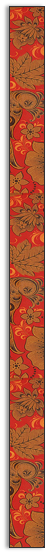 Курс создан для того, чтобы познакомить хирургов различных специальностей с уникальным миром микрохирургии. На сегодняшний день навык работы под микроскопом - обязательные знания для хирургов различных специальностей. Травматология и нейрохирургия, онкология и хирургия кисти – это те области, в которых без навыков микрохирургической техники невозможно говорить о современном уровне лечения. Мы представляем эксклюзивную возможность сделать первый шаг в освоении многогранной и чрезвычайно сложной хирургической техники. Курс построен по восходящей, начиная с азов микрохирургии до работы на реальных биологических моделях, по завершении каждый из вас получит навыки, необходимые для сшивания структур менее 1 мм в диаметре.Каждый участник по окончании курса получит сертификат государственного образца.Добро Пожаловать!Москва 201717-18 февраля